TR-WM-104 (11/19)TR-WM-104 (11/19)FEE: $50.00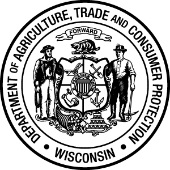 Wisconsin Department of Agriculture, Trade and Consumer ProtectionDivision of Trade and Consumer ProtectionMail to: WDATCP,   Lockbox 93598,   Milwaukee, WI 53293-0598Phone: (608) 224-4942   Email: DATCPWeightsAndMeasures@wisconsin.govFOR OFFICE USE ONLYACCT 272-115-1000-S1-100R-7636Wisconsin Department of Agriculture, Trade and Consumer ProtectionDivision of Trade and Consumer ProtectionMail to: WDATCP,   Lockbox 93598,   Milwaukee, WI 53293-0598Phone: (608) 224-4942   Email: DATCPWeightsAndMeasures@wisconsin.govDATE ISSUED:Wisconsin Department of Agriculture, Trade and Consumer ProtectionDivision of Trade and Consumer ProtectionMail to: WDATCP,   Lockbox 93598,   Milwaukee, WI 53293-0598Phone: (608) 224-4942   Email: DATCPWeightsAndMeasures@wisconsin.govCERT NUMBER:Wisconsin Department of Agriculture, Trade and Consumer ProtectionDivision of Trade and Consumer ProtectionMail to: WDATCP,   Lockbox 93598,   Milwaukee, WI 53293-0598Phone: (608) 224-4942   Email: DATCPWeightsAndMeasures@wisconsin.govDATE RECEIVED:CATHODIC PROTECTION TESTER CERTIFICATION APPLICATIONWis. Stats. §§101 and 168   Wis. Admin. Code §ATCP 93.240Your application will not be processed or will be delayed unless you: 1. Complete the application including signing and dating the acknowledgement. 2. Submit your social security number on the social security number request form  3. Attach any specified documents listed on this application. 4. Attach the specified fee listed on this application.NOTE: It is recommended that you make a photocopy of the completed application for your records.APPLICANT INFORMATIONAPPLICANT INFORMATIONAPPLICANT INFORMATIONAPPLICANT INFORMATIONAPPLICANT INFORMATIONAPPLICANT INFORMATIONAPPLICANT INFORMATIONNAME OF APPLICANT (first, middle, last)NAME OF APPLICANT (first, middle, last)NAME OF APPLICANT (first, middle, last)NAME OF APPLICANT (first, middle, last)NAME OF APPLICANT (first, middle, last)NAME OF APPLICANT (first, middle, last)YEAR OF BIRTHSTREET ADDRESS OR PO BOXSTREET ADDRESS OR PO BOXCITYCITYSTATESTATEZIP + 4 CODEEMAIL ADDRESS (if available)EMAIL ADDRESS (if available)EMAIL ADDRESS (if available)PHONE (including area code) (   )     -     PHONE (including area code) (   )     -     CELL PHONE:(   )     -     CELL PHONE:(   )     -     NAME OF TANK SYSTEM SPECIALTY FIRM YOU OPERATE OR WORK FOR:DATCP TANK SPECIALTY FIRM (you operate or work for) REGISTRATION NUMBER:DATCP TANK SPECIALTY FIRM (you operate or work for) REGISTRATION NUMBER:DATCP TANK SPECIALTY FIRM (you operate or work for) REGISTRATION NUMBER:DATCP TANK SPECIALTY FIRM (you operate or work for) REGISTRATION NUMBER:DATCP TANK SPECIALTY FIRM (you operate or work for) REGISTRATION NUMBER:DATCP TANK SPECIALTY FIRM (you operate or work for) REGISTRATION NUMBER:ARE YOU A VETERAN requesting a waiver of your initial certification fee?ARE YOU A VETERAN requesting a waiver of your initial certification fee? YesProvide a copy of your Department of Veterans Affairs voucher code.  DVA Voucher Code:      	  Your application fee of $50 will be waived.  You may contact DVA at 1-800-WisVets or www.WisVets.com for assistance in obtaining your DVA Voucher Code. NoSubmit the fee of $50.FEE CALCULATORFEE CALCULATORCertification Fee  $50.00Total to Remit Now$50.00REMIT PAYMENTREMIT PAYMENTMake check payable to WDATCP
and return with this completed and signed form to:
WDATCP
Lockbox 93598
Milwaukee, WI 53293-0598Mail the Social Security number form to:Social Security Number Form
DATCP – TCP
CONFIDENTIAL
ATT: Petroleum Certification
PO Box 7837
Madison, WI 53707-7937RESPONSIBILITIES OF CERTIFICATIONA person who lines or supervises the lining of tanks as a certified tank system liner shall be present at the job site for at least all of the following activities:Conduct corrosion protection system testing in accordance with, and be certified by, the NACE (National Association of Corrosion Engineers), STI (Steel Tank Institute), or other department-approved certifications or methodologies and any additional manufacturer's instructionsEmploy only those test methodologies for which training has been obtainedA person who holds the certification shall carry on his or her person the certification card issued by the department while performing or conducting the activity or activities permitted under the certification.QUALIFICATIONS FOR CERTIFICATIONQUALIFICATIONS FOR CERTIFICATIONQUALIFICATIONS FOR CERTIFICATIONQUALIFICATIONS FOR CERTIFICATIONA person applying for a Cathodic Protection Tester Certification shall provide documentation showing formal education relating to soil resistively, stray  current, structure-to-soil potential, component electrical measurements of buried metal piping and tank systems, and  corrosion control from a cathodic protection certification entity recognized by the department showing the applicant has successfully completed a certification examination that corresponds to the cathodic protection specialty addressed in the application.  Attach a COPY of evidence that you attended one of these approved courses and successfully completed the respective exam.  Place a check next to the training/course you attended.A person applying for a Cathodic Protection Tester Certification shall provide documentation showing formal education relating to soil resistively, stray  current, structure-to-soil potential, component electrical measurements of buried metal piping and tank systems, and  corrosion control from a cathodic protection certification entity recognized by the department showing the applicant has successfully completed a certification examination that corresponds to the cathodic protection specialty addressed in the application.  Attach a COPY of evidence that you attended one of these approved courses and successfully completed the respective exam.  Place a check next to the training/course you attended.A person applying for a Cathodic Protection Tester Certification shall provide documentation showing formal education relating to soil resistively, stray  current, structure-to-soil potential, component electrical measurements of buried metal piping and tank systems, and  corrosion control from a cathodic protection certification entity recognized by the department showing the applicant has successfully completed a certification examination that corresponds to the cathodic protection specialty addressed in the application.  Attach a COPY of evidence that you attended one of these approved courses and successfully completed the respective exam.  Place a check next to the training/course you attended.A person applying for a Cathodic Protection Tester Certification shall provide documentation showing formal education relating to soil resistively, stray  current, structure-to-soil potential, component electrical measurements of buried metal piping and tank systems, and  corrosion control from a cathodic protection certification entity recognized by the department showing the applicant has successfully completed a certification examination that corresponds to the cathodic protection specialty addressed in the application.  Attach a COPY of evidence that you attended one of these approved courses and successfully completed the respective exam.  Place a check next to the training/course you attended.Course Work & Certification HeldProviderTest DateDate Certification Expires NACE Certification as a CP1, CP2 or CP3 Cathodic Protection TechnicianNACE NACE Certification as a Senior Corrosion TechnologistNACE NACE Certification as a Corrosion TechnologistNACE NACE Certification as a Corrosion TechnicianNACE  STI Certification in UST System Cathodic Protection MonitoringSTIACKNOWLEDGEMENTACKNOWLEDGEMENTACKNOWLEDGEMENTACKNOWLEDGEMENTACKNOWLEDGEMENTACKNOWLEDGEMENTBy signing below, the applicant certifies that all information provided on this application is true, accurate and that the certification requirements are met.  Notice:  Information including personally identifiable information collected may be used for participation surveys, eligibility for approvals, law enforcement (including child support and tax delinquency enforcement) purpose, other secondary purposes and purposes other than that for which it was originally collected. (sec. 15.04(1)(m), Wis. Stats.).  The Department may also provide this information to requesters pursuant to Wisconsin’s open records law, ss19.31-19.39, Wis. Stats.  Social security numbers are required when individuals apply for a license according to Wisconsin Stats., but they may not be disclosed to anyone except other State of Wisconsin governmental agencies and must be held confidential. Social security numbers are not to be entered on this form.By signing below, the applicant certifies that all information provided on this application is true, accurate and that the certification requirements are met.  Notice:  Information including personally identifiable information collected may be used for participation surveys, eligibility for approvals, law enforcement (including child support and tax delinquency enforcement) purpose, other secondary purposes and purposes other than that for which it was originally collected. (sec. 15.04(1)(m), Wis. Stats.).  The Department may also provide this information to requesters pursuant to Wisconsin’s open records law, ss19.31-19.39, Wis. Stats.  Social security numbers are required when individuals apply for a license according to Wisconsin Stats., but they may not be disclosed to anyone except other State of Wisconsin governmental agencies and must be held confidential. Social security numbers are not to be entered on this form.By signing below, the applicant certifies that all information provided on this application is true, accurate and that the certification requirements are met.  Notice:  Information including personally identifiable information collected may be used for participation surveys, eligibility for approvals, law enforcement (including child support and tax delinquency enforcement) purpose, other secondary purposes and purposes other than that for which it was originally collected. (sec. 15.04(1)(m), Wis. Stats.).  The Department may also provide this information to requesters pursuant to Wisconsin’s open records law, ss19.31-19.39, Wis. Stats.  Social security numbers are required when individuals apply for a license according to Wisconsin Stats., but they may not be disclosed to anyone except other State of Wisconsin governmental agencies and must be held confidential. Social security numbers are not to be entered on this form.By signing below, the applicant certifies that all information provided on this application is true, accurate and that the certification requirements are met.  Notice:  Information including personally identifiable information collected may be used for participation surveys, eligibility for approvals, law enforcement (including child support and tax delinquency enforcement) purpose, other secondary purposes and purposes other than that for which it was originally collected. (sec. 15.04(1)(m), Wis. Stats.).  The Department may also provide this information to requesters pursuant to Wisconsin’s open records law, ss19.31-19.39, Wis. Stats.  Social security numbers are required when individuals apply for a license according to Wisconsin Stats., but they may not be disclosed to anyone except other State of Wisconsin governmental agencies and must be held confidential. Social security numbers are not to be entered on this form.By signing below, the applicant certifies that all information provided on this application is true, accurate and that the certification requirements are met.  Notice:  Information including personally identifiable information collected may be used for participation surveys, eligibility for approvals, law enforcement (including child support and tax delinquency enforcement) purpose, other secondary purposes and purposes other than that for which it was originally collected. (sec. 15.04(1)(m), Wis. Stats.).  The Department may also provide this information to requesters pursuant to Wisconsin’s open records law, ss19.31-19.39, Wis. Stats.  Social security numbers are required when individuals apply for a license according to Wisconsin Stats., but they may not be disclosed to anyone except other State of Wisconsin governmental agencies and must be held confidential. Social security numbers are not to be entered on this form.By signing below, the applicant certifies that all information provided on this application is true, accurate and that the certification requirements are met.  Notice:  Information including personally identifiable information collected may be used for participation surveys, eligibility for approvals, law enforcement (including child support and tax delinquency enforcement) purpose, other secondary purposes and purposes other than that for which it was originally collected. (sec. 15.04(1)(m), Wis. Stats.).  The Department may also provide this information to requesters pursuant to Wisconsin’s open records law, ss19.31-19.39, Wis. Stats.  Social security numbers are required when individuals apply for a license according to Wisconsin Stats., but they may not be disclosed to anyone except other State of Wisconsin governmental agencies and must be held confidential. Social security numbers are not to be entered on this form.PRINT NAME OF APPLICANTPRINT NAME OF APPLICANTSIGNATURE OF APPLICANTSIGNATURE OF APPLICANTDATE (MM/DD/YYYY)DATE (MM/DD/YYYY)